書式⑨－３発信日：２０　　年　　月　　日（　　）水泳・新記録樹立のご連絡（　/　）下記の通り、国内競技会に於いて、水泳（競泳）の新記録が樹立されましたのでご連絡申し上げます。◆競技会◆新記録下記の書類を添付し報告いたします。組別競技結果　・・・・　　　枚　／　種目別競技結果　・・・　　　枚　通 信 欄：正式名称開催期間年　月　日（　）～　月　日（　）　　日間年　月　日（　）～　月　日（　）　　日間樹立日月　　日（　　）主催主管会場（□ 屋内　□ 屋外）（□ 屋内　□ 屋外）（□ 屋内　□ 屋外）（□ 屋内　□ 屋外）計時区分□ 全自動装置（機器名：　　　　　）　□ 半自動装置（機器名：　　　　　）　□ 全自動装置（機器名：　　　　　）　□ 半自動装置（機器名：　　　　　）　□ 全自動装置（機器名：　　　　　）　□ 半自動装置（機器名：　　　　　）　□ 全自動装置（機器名：　　　　　）　□ 半自動装置（機器名：　　　　　）　区分□　50ｍ（長水路）　　　□ 　25ｍ（短水路）□　50ｍ（長水路）　　　□ 　25ｍ（短水路）□　50ｍ（長水路）　　　□ 　25ｍ（短水路）□　50ｍ（長水路）　　　□ 　25ｍ（短水路）□　50ｍ（長水路）　　　□ 　25ｍ（短水路）□　50ｍ（長水路）　　　□ 　25ｍ（短水路）□　50ｍ（長水路）　　　□ 　25ｍ（短水路）世　界世界ジュニア日　本学　生高　校中　学学　童男子件件件件件件件女子件件件件件件件加盟団体連盟使用欄報告者名印　印　印　連絡先－　　　　　－－　　　　　－－　　　　　－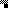 